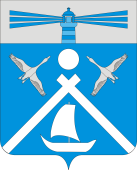 СОВЕТ ДЕПУТАТОВ МУНИЦИПАЛЬНОГО ОБРАЗОВАНИЯ   «ШОИНСКИЙ СЕЛЬСОВЕТ»  НЕНЕЦКОГО АВТОНОМНОГО ОКРУГА21 - е заседание 5 - го созываРЕШЕНИЕот 28 декабря 2018 года № 7О внесении изменений в Решение Совета депутатовМО «Шоинский сельсовет» НАО от 28 декабря 2017 года № 5«О местном бюджете на 2018 год»В соответствии со статьей 35 Федерального закона от  06.10.2003 года № 131-ФЗ «Об общих принципах организации местного самоуправления в Российской Федерации», на основании статьи 24 Устава муниципального образования «Шоинский сельсовет» Ненецкого автономного округа, Совет депутатов  МО «Шоинский сельсовет» НАО РЕШИЛ:Внести в решение Совета депутатов МО «Шоинский сельсовет» НАО от 28.12.2017 № 5 «О местном бюджете на 2018 год» (в редакции от 30.03.2018 №6; от 13.07.2018 №2; от 14.09.2018 №7; от 28.10.2018 №8) следующие изменения:1. Пункт 1 Решения изложить в следующей редакции:«1. Утвердить основные характеристики местного бюджета муниципального образования «Шоинский сельсовет» НАО на 2018 год:- прогнозируемый общий объем доходов местного бюджета в сумме 17 393,1 тыс. рублей с распределением по группам, подгруппам и статьям классификации доходов;- общий объем расходов местного бюджета в сумме 17 668,5 тыс. рублей;- дефицит  местного бюджета утвердить в сумме 275,4 тыс. рублей, или 20,4% утвержденного общего годового объема доходов местного бюджета без учета утвержденного объема безвозмездных поступлений».2. Приложение № 1 «Общий объем доходов местного бюджета с распределением по группам, подгруппам и статьям классификации доходов на 2018 год» изложить в новой редакции (Приложение № 1 к настоящему решению)3. Приложение № 3 «Распределение бюджетных ассигнований по разделам, подразделам, целевым статьям (муниципальным программам и непрограммным направлениям деятельности) группам видов расходов классификации расходов бюджета на 2018 год» изложить в новой редакции (Приложение № 2 к настоящему решению)4. Приложение № 4 «Источники финансирования дефицита местного бюджета на 2018 год» изложить в новой редакции (Приложение № 3 к настоящему решению)5. Пункт 10 изложить в новой редакции:«10. Утвердить на 2018 год объем резервного фонда Администрации муниципального образования «Шоинский сельсовет» Ненецкого автономного округа на финансовое обеспечение непредвиденных расходов в сумме 0,0 тыс. рублей. Порядок использования бюджетных ассигнований резервного фонда устанавливается Администрацией муниципального образования «Шоинский сельсовет» Ненецкого автономного округа».6. Настоящее Решение вступает в силу после его официального опубликования (обнародования).Глава МО «Шоинский сельсовет» НАО                                             В.А. Малыгина 